                                              Максим Горький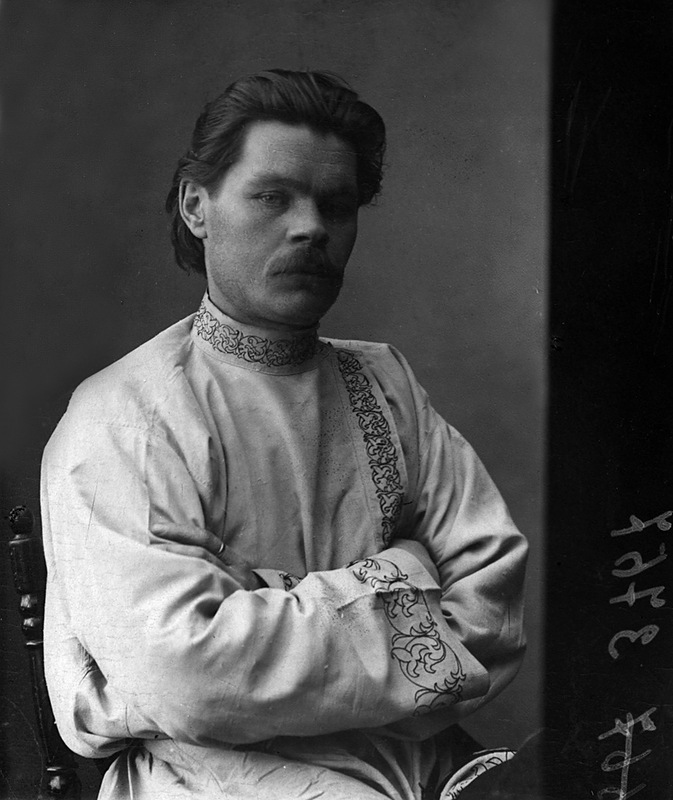 1868 – 1936 г.Алексей Максимович Пешков – настоящая фамилия писателя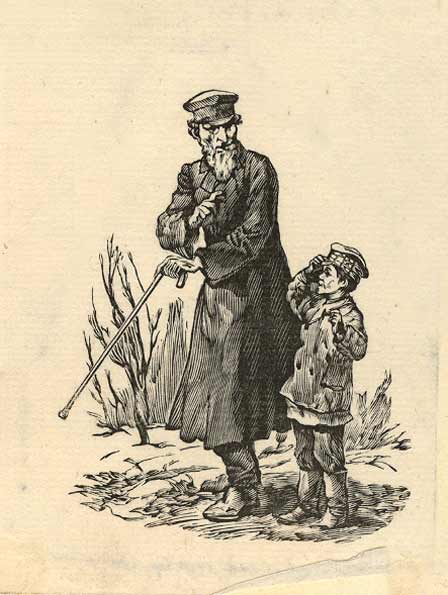 Иллюстрация к рассказуМаксима Горького «Детство».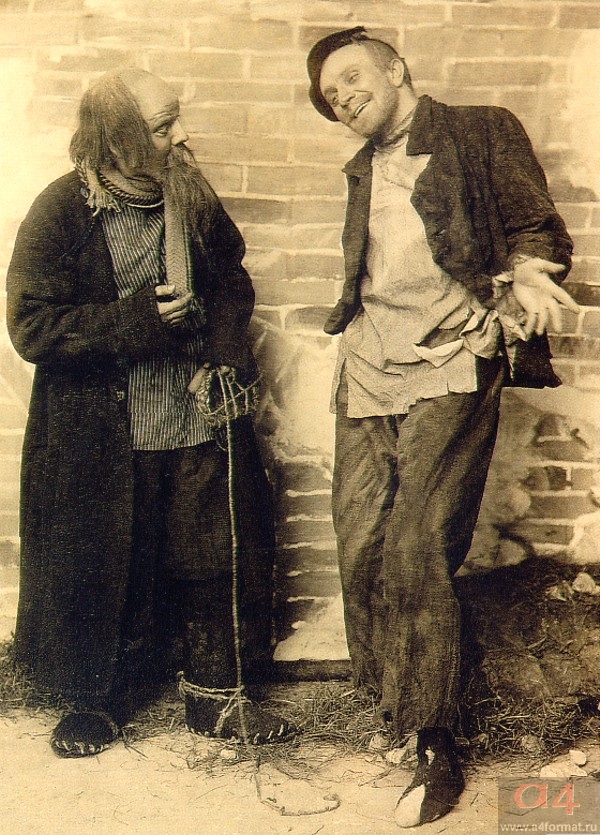 Иллюстрация к пьесе Максима Горького «На дне»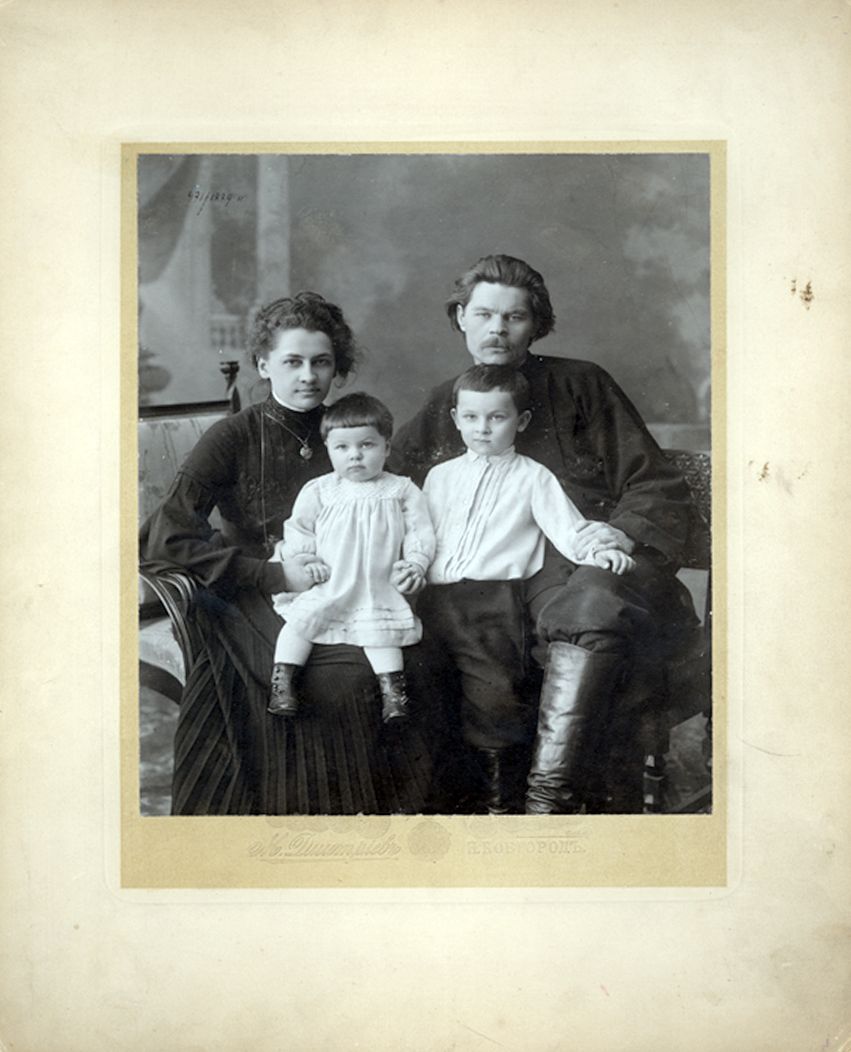 Семья Максима Горького(Жена — Екатерина Павловна Пешкова,Сын — Максим Алексеевич Пешков,Дочь — Надежда Алексеевна Введенская).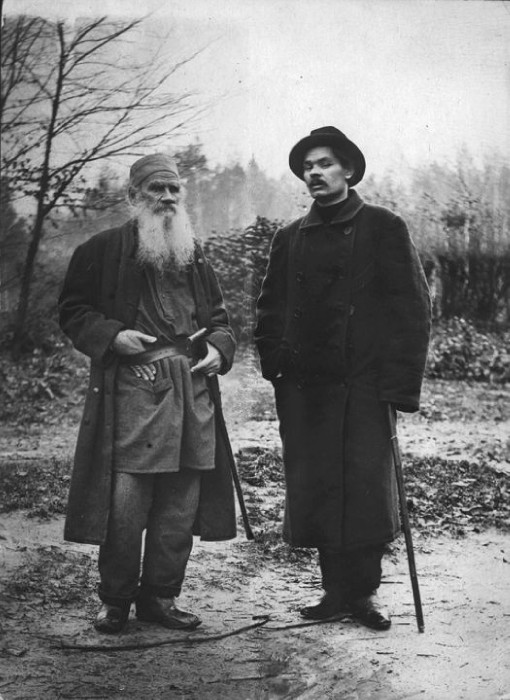 А.М. Горький и А.Н. ТолстойЦитаты и фразы Максима ГорькогоДети - это завтрашние судьи наши.Самолюбие - худший вид зависимостиЛюди запутываются в массе лишних слов.За все, что человек берет, он платит собой.Личный эгоизм - это родной отец подлости.От человека остаются только одни его дела.Высказывания великих писателей о М. ГорькомАнтон Чехов (1899)Вы по натуре лирик, тембр у Вашей души мягкий. Если бы Вы были композитором, то избегали бы писать марши. Грубить, шуметь, язвить, неистово обличать – это не свойственно Вашему таланту. Отсюда Вы поймете, если я посоветую Вам не пощадить в корректуре сукиных сынов, кобелей и пшибздиков, мелькающих там и сям на страницах «Жизни». А.М. Горькому.Александр Блок (1908)...ценно то, что роднит Горького не с Луначарским, а с Гоголем: не с духом современной «интеллигенции», но с духом «народа». Это и есть любовь к России в целом, которую, может быть, и «обожествляет» разум Горького, попавший в тенёта интеллигентских противоречий и высокопарных «боевых» фраз, свойственных Луначарскому; сердце же Горького тревожится и любит, не обожествляя, требовательно и сурово, по-народному, как можно любить мать, сестру и жену в едином лице родины – России. А.М. Горькому.